Job 38:1– 42:17 - Study Questions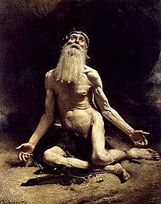 Read Job 38:1 – 40:5As you read pay attention to the tone of your reading.  Is God making bold announcements?  Is God being sarcastic? Is God angry or laughing?  What are some of the surprising “pre-scientific” understandings of how the world works that are expressed in God’s speech?  (ie “the dwelling of the light” 38:19)Why do you think God would address Job in this way?Summarize Job’s response in 40:3-5Pray: God of Glory, God of might, let us never forget that we are the creation and you the creator.  Grant us faith to trust you in all things as we see your great love made known in Jesus Christ your Son, our Lord. AmenRead Job 40:6-42:6Who is doing the questioning now?   Once again pay attention to the tone of the questioning. God talks about Behemoth and Leviathan.  How would you describe these two beasts?In Job’s response, 42:1-6, pay attention to the punctuation.  There are instances where Job is quoting God as a way to acknowledge his need for repentance. Pray: Most Gracious God, there are many things in this world that I cannot and will not understand. Grant me wisdom to speak when I must and to be silent when I ought. In your compassion forgive me for when I have despised, hurt, or spoken wrongly about you or others.  AmenRead Job 42:7-17God Speaks to Job’s friends.  What does God say?  What must the friends do? In 42:11 why did so many people comfort Job?What stands out to you in these final verses where Job is given so many blessings?Read Psalm 90:10:  How does the average span of life compare to Job’s?Pray:  O God, make us ever thankful for the many blessings that we enjoy. Fill our hearts with praise and gratitude as we seek to daily share what you have first given us. Thank you! Amen. 